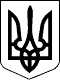      Справа № 487/2530/14-ц                                    Провадження № 2/487/2/17РІШЕННЯІМЕНЕМ   УКРАЇНИ13.09.2017 року                                                             Заводський районний суд м. Миколаєва у складі: головуючого судді Щербини С.В., при секретарі Єлишевій А.В., розглянувши у відкритому судовому засіданні в м. Миколаєві цивільну справа за позовом ОСОБА_1 до ОСОБА_2, ОСОБА_3,   ОСОБА_4, ОСОБА_5, ОСОБА_6, ОСОБА_7, ОСОБА_8 міської ради про реальний поділ домоволодіння та визначення порядку користування земельною ділянкою, -ВСТАНОВИВ:ОСОБА_1 звернулась до суду з позовом до ОСОБА_2, ОСОБА_3, ОСОБА_9, ОСОБА_10, ОСОБА_11, ОСОБА_5, ОСОБА_7, ОСОБА_12, ОСОБА_8 міської ради  про реальний поділ домоволодіння №16 по вул. Левадівська в м. Миколаєві з усіма господарськими та побутовими спорудами в натурі, виділивши їй майно, що відповідає її 1/5 частки домоволодіння: частину житлового будинку літ. В, нежитлові прибудови в2 в3 , житловий будинок літ. Г, навіс літ. Ю., навіс літ. Э, сараі літ. У, Н,М, 1/3 частку сараю літ. И, 1/9 частку колонки, погребу та вбиральні та визначення порядку користування земельною ділянкою площею за вищевказаною адресою.     В позові позивач ОСОБА_1 зазначила, щовона є співвласницією 1/5 частки  домоволодіння №16 по вул. Левадівська в м. Миколаєві, а відповідачам належать: ОСОБА_2В -16/200, ОСОБА_3- 1/5, ОСОБА_11 2/50, ОСОБА_5 2/50, а ОСОБА_9 16/200, ОСОБА_10 18/100, які померли та спадщину після них ніхто не прийняв, а частки ОСОБА_7 і ОСОБА_12 виділені в окрему адресу.    Оскільки між співвласниками виникають сварки з приводу користування та володіння домоволодінням та земельною ділянкою, позивач просила про розподіл домоволодіння та визначити порядок користування земельною ділянкою.В подальшому позивач уточнила свої вимоги в частині кола відповідачів та звернулась з позовом до ОСОБА_2, ОСОБА_3, ОСОБА_9, ОСОБА_6, ОСОБА_4, ОСОБА_5, ОСОБА_7,  ОСОБА_8 міської ради, зазначивши в позові, що їй належить 1/5 частка домоволодіння №16 по вул. Левадівська в м. Миколаєві, а відповідачам належать: ОСОБА_2 16/200, ОСОБА_3- 1/5, ОСОБА_11 (ОСОБА_5) Л,м. 2/50, ОСОБА_5 2/50,  ОСОБА_6 18/100,    частка ОСОБА_9 становить 16/200, який помер та спадщину після нього ніхто не прийняв, а частка в домоволодінні ОСОБА_7 виділена в окрему адресу вул.. Левадівська, 16/1 і 16/2 м. Миколаєва та просила суд про реальний поділ домоволодіння №16 по вул. Левадівська в м. Миколаєві з усіма господарськими та побутовими спорудами в натурі, виділивши їй майно, що відповідає її 1/5 частки домоволодіння: частину житлового будинку літ. В, нежитлові прибудови в2 в3 , житловий будинок літ. Г, навіс літ. Ю., навіс літ. Э, сараі літ. У, Н,М, 1/3 частку сараю літ. И, 1/9 частку колонки, погребу та вбиральні та визначення порядку користування земельною ділянкою площею за вищевказаною адресою.     В судове засідання позивач не зявилась надала до суду заяви, просила розглянути справу за її відсутності, позовні вимоги підтримала в повному обсязі та просила їх задоволення.     В судове засідання відповідач ОСОБА_3 не зявилась надала до суду заяву, просила розглянути справу за її відсутності, позовні вимоги визнала.В судове засідання представник відповідача ОСОБА_8 міської ради не зявився, надав до суду заяву, просила розглянути справу за його відсутності, рішення прийняти на розсуду суду відповідно до вимог чинного законодавства.В судове засідання відповідачі ОСОБА_2, ОСОБА_4, ОСОБА_5,    ОСОБА_6,  ОСОБА_7 не зявилися, про час та місце слухання справи були повідомлени, причини неявки суду не повідомили.     Дослідивши матеріали цивільної справи, суд приходить до наступного.     Як встановлено в судовому засіданні, позивач ОСОБА_1є співвласницією   домоволодіння №16 по ул. Левадівська в м. Миколаєві та їй належало 1/5 (або 20/100) частка на підставі договору дарування №7393 від 01.11.2005 року. Відповідачам, як співвласникам вказаного домоволодіння належало: ОСОБА_2 16/200 (або 8/100) на підставі договору дарування від 20.01.1995 року №1-139, ОСОБА_3- 1/5 (або 20/100) на підставі договору дарування від 07.11.2005 року №7939, ОСОБА_4 2/50 (або 4/100) на підставі договору дарування від 17.10.2004 року №6522, ОСОБА_5 2/50 (або 4/100) на підставі договору дарування від 17.10.2004 року №6522,  ОСОБА_6 18/100, згідно свідоцтва про право на спадщину за законом від  03.09.2013 року №4-326, після смерті ОСОБА_10,  ОСОБА_9 - 16/200 (або 8/100) на підставі договору згідно свідоцтва про право на спадщину від 03.06.1980 року №1-337.Крім того, співвласником  домоволодіння №16 по ул. Левадівська в м. Миколаєві був  ОСОБА_7, якому належало 9/15 (або 18/100) часток вказаного домоволодіння на підставі свідоцтва про право на спадщину за законом від 03.07.1985 року та рішення Заводського районного суду м. Миколаєва від 12.07.2005 року.Проте, рішенням виконкому ОСОБА_8 міської ради від 25.05.2007 року №1041, від 27.02.2007 року №461, 18/100 часткам домоволодіння №16 по вул. Левадівська в м. Миколаєві, що належать ОСОБА_7, надана нова адреса: пров. Левадівська, 16/1, 16/2 в м. Миколаєві, в наслідок чого ідеальні частки співвласників домоволодіння були змінені та перераховані ММБТІ, відповідно до довідки №2-1316 від 28.04.2015 року та становлять: ОСОБА_1 24/100 часток,  ОСОБА_2 10/100, ОСОБА_3- 24/100,  ОСОБА_4 5/100, ОСОБА_5 5/100,  ОСОБА_6 22/100,      ОСОБА_9 - 10/100.Згідно ст. 356 ЦК України власність двох чи більше осіб із визначенням часток кожного з них у праві власності є спільною частковою власністю.Згідно ст. 358 ЦК України право спільної часткової власності здійснюється співвласниками за їхньою згодою. Співвласники можуть домовитися про порядок володіння та користування майном, що є їхньою спільною частковою власністю.Відповідно до ч.1 ст. 364 ЦК України співвласник має право на виділ у натурі частки із майна, що є у спільній частковій власності.      Згідно висновку судової будівельно-технічної експертизи №1842-1843 від 24.10.2014 року, пропонується один варіант розподілу домоволодіння №16 по вул. Левадівська в м. Миколаєві за сформованим порядком користування, з урахуванням побажань всіх співвласників, ОСОБА_4 і ОСОБА_5 просили свої ідеальні частки обєднати:     виділити ОСОБА_1 20/100 часток (квартира №10) домоволодіння №16 по вул. Левадівська в м. Миколаєві в житловому будинку літ. «В-1» з прибудовами приміщення: 10-3 коридор площею 5,70 кв.м., 10-4 житлове площею 12,70 кв.м., 10-5 кухня площею 8,40 кв.м., 10-6 санвузол площею 4,10 кв.м.., що разом складає 30,90 кв.м., навіс літ. Ю, навіс літ. Э, сарай літ. У, 20/100 частин вбиральні літ. И, 20/100 частин погребу літ. Кпд, 20/100 частин огорожі №1,2, 20/100 частин споруд №4,1, що складає 83740,80 грн.     виділити ОСОБА_2 8/100 часток (квартира №13) домоволодіння №16 по вул. Левадівська в м. Миколаєві в житловому будинку літ. А-1 з прибудовами приміщення: 13-1 кухня-котельна площею 6,40 кв.м., 13-2 коридор площею 4,90 кв.м., 13-3 житлова площею 6,80 кв.м., 13-4 житлова площею 14,30 кв.м.., що разом складає 32,40 кв.м., сарай літ. З, ? частини бесідки літ. Ш1, 8/100 частин вбиральні літ. И,   8/100 частин погребу літ. Кпд, 8/100 частин огорожі №1,2, 8/100 частин споруд №4,1, що складає  33496,32 грн.виділити ОСОБА_4 і ОСОБА_5  8/100 часток (квартира №11) домоволодіння №16 по вул. Левадівська в м. Миколаєві в житловому будинку літ. В-1 з прибудовами приміщення: 11-2 кухня площею 4,90 кв.м., 11-3 житлова площею 4,30 кв.м., 11-4 житлова площею 12,70 кв.м., 11-ХІ коридор площею 5,10 кв.м.., що разом складає 27,0 кв.м., навіс літ. Я, сарай літ. Ж,  8/100 частин вбиральні літ. И,  8/100 частин погребу літ. Кпд, 8/100 частин огорожі №1,2, 8/100 частин споруд №4,1, що складає  33496,32 грн.виділити ОСОБА_3 20/100 часток (квартири №5, 7) домоволодіння №16 по вул. Левадівська в м. Миколаєві в житловому будинку літ. Б-1 з прибудовами приміщення: 5-2 кухня площею 5,90 кв.м., 5-3 житлова площею 10,50 кв.м., 5-4 житлова площею 7,70 кв.м., 5-V коридор площею 5,50 кв.м.., що разом по квартирі №5 складає 29,60 кв.м., 7-1 передпокій площею 4,40 кв.м., 7-2 житлова площею 10,20 кв.м., 7-3 житлова площею 20,40 кв.м., 7-VI кухня площею 7,40 кв.м., що разом по квартирі №7 складає 42,40 кв.м., літня кухня літ. Р1, гараж літ. О1, сарай літ. И1, сарай літ. М1, вбиральня літ. Ы, 20/100 частин вбиральні літ. И,   20/100 частин погребу літ. Кпд, 20/100 частин огорожі №1,2, 20/100 частин споруд №4,1, що складає  83740,80 грн.виділити ОСОБА_6 18/100 часток (квартири №8,9) домоволодіння №16 по вул. Левадівська в м. Миколаєві в житловому будинку літ. В-1 з прибудовами приміщення: 8-2 кухня  площею 4,80 кв.м., 8-3 житлова площею 5,20 кв.м., 8-4 житлова площею 12,40 кв.м., 8-5 коридор площею 6,20 кв.м.., що разом по квартирі №8 складає 28,60 кв.м., 9-2 житлова площею 9,70 кв.м., 9-4 житлова площею 12,60 кв.м.. 9-5 коридор площею 5,70 кв.м., що разом по квартирі №9 складає 30,90 кв.м., сарай літ. літ. Щ 1, сарай літ. Д, 18/100 частин  погребу літ. Кпд, 18/100 частин огорожі №1,2, 18/100 частин споруд №4,1, що складає  75366,72 грн.виділити ОСОБА_9  8/100 часток (квартира №2) домоволодіння №16 по вул. Левадівська в м. Миколаєві в житловому будинку літ. А-1 з прибудовами приміщення: 2-1 коридор площею 5,0 кв.м., 2-2 коридор площею 4,20 кв.м., 2-5 житлова площею 14,20 кв.м., 2-6 житлова площею 6,50 кв.м.., що разом складає 29,9 кв.м., ? частини бесідки літ. Ш1,   8/100 частин вбиральні літ. И,   8/100 частин погребу літ. Кпд, 8/100 частин огорожі №1,2, 8/100 частин споруд №4,1, що складає  33496,32 грн.Вказаний варіант експертизи - за сформованим порядком користування, з урахуванням побажань всіх співвласників,   не потребує виконання будівельних робіт по ізоляції частин житлових будинків, так як всі частини житлових будинків, що знаходяться в користуванні співвласників ізольовані одне від одного з окремими виходами на земельну ділянку.     При цьому, експертом визначено, що розробити інші варіанти розподілу домоволодіння не є можливим, так як загальна площа частин житлового будинку, що виділяється співвласникам мінімально допустима, згідно з діючими будівельними нормами та правилами, а також порядок користування домоволодінням давно сформований між співвласниками.       Крім того, виходячи з особливостей розташування житлових будинків, надвірних будівель на земельній ділянці, з урахуванням технічних норм та конфігурації земельної ділянки, експертом також пропонується один варіант визначення порядку користування земельною ділянкою по порядку користування, який склався між співвласниками:ОСОБА_1 з часткою 20/100 користується земельною ділянкою площею 200,18 кв.м. (недолік до ідеальної частки -16,82 кв.м.), в тому числі: в особистому користуванні під будівлями 89,48 кв.м., житловими 63,78 кв.м., не житловими 25,70 кв.м., в особистому користуванні під двором 110,70 кв.м.,ОСОБА_3 з часткою 20/100 користується земельною ділянкою площею 249,87 кв.м. ( перевищення ідеальної частки 32,87 кв.м.), в тому числі: в особистому користуванні під будівлями 163,07 кв.м., житловими 98,97 кв.м., не житловими 64,10 кв.м., в особистому користуванні під двором 86,80 кв.м.,ОСОБА_2 з часткою 8/100 користується земельною ділянкою площею 101,83 кв.м. (перевищення ідеальної частки -15,03 11,52 кв.м.), в тому числі: в особистому користуванні під будівлями 52,61 кв.м., житловими 38,46 кв.м., нежитловими 14,15 кв.м., в особистому користуванні під двором 49,22 кв.м.,ОСОБА_9 з часткою 8/100 користується земельною ділянкою площею 96,10 кв.м. (перевищення ідеальної частки 9,30 кв.м.), в тому числі: в особистому користуванні під будівлями 44,73 кв.м., житловими 40,18 кв.м., нежитловими 4,55 кв.м., в особистому користуванні під двором 51,37 кв.м.,ОСОБА_6 (ОСОБА_10Т.)   з часткою 18/100 користується земельною ділянкою площею 176,45 кв.м. (недолік до ідеальної частки 18,85 кв.м.), в тому числі: в особистому користуванні під будівлями 102,50 кв.м., житловими 75,90 кв.м., нежитловими 26,60 кв.м., в особистому користуванні під двором 73,95 кв.м.,ОСОБА_4 і ОСОБА_5 з часткою 8/100 користується земельною ділянкою площею 77,02 кв.м. (недолік до ідеальної частки 9,78 кв.м), в тому числі: в особистому користуванні під будівлями 50,10 кв.м., житловими 36,30 кв.м., нежитловими 13,80 кв.м., в особистому користуванні під двором 26,92 кв.м.,ОСОБА_13 з часткою 18/100 користуються земельною ділянкою площею 185,55 кв.м. (недолік до ідеальної частки 11,75 кв.м.), в тому числі: в особистому користуванні під будівлями   103,14 кв.м., житловими 88,84 кв.м., нежитловими 14,30 кв.м., в особистому користуванні під двором 80,41 кв.м.Загальна площа земельної ділянки, що знаходиться в спільному користуванні всіх співвласників становить 255, 28 кв.м., вхід - вїзд на земельну ділянку залишається в спільному користуванні та здійснюється через ворота №3.При цьому, експертом визначено, що в звязку зі щільною забудовою земельної ділянки по вул. Левадівської. 16 в м. Миколаєві, місцем розташування житлових будинків та господарських будівель на ділянці, а також фактом того, що у співвласників, яких існує перевищення площі земельної ділянки, згідно ідеальної частки, відсутні ділянки землі, які можливо виділити співвласникам, у яких є недолік землі. Площа земельної ділянки, у співвласників, що є перевищення, згідно ідеальної частки складається з: площі під забудовою житлових будинків і будівель та ділянки землі, для їх обслуговування, ділянки спільного користування співвласників.Тому, виходячи з викладеного, розробити варіант порядку користування земельною ділянко у відповідності до ідеальних часток співвласників не є технічно можливим.Відповідно до висновку судової будівельно-технічної експертизи №249-250 від 25.05.2017 року встановлено, що фактичні частки співвласників домоволодіння по вул.. Леавдівській. 16 в м. Миколаєві з господарськими та побутовими спорудами, без врахування домоволодіння №16/1 і 16/2 по вул.. Левадівській в м. Миколаєві, які виделі в окрему адресу складають: ОСОБА_1 24/100 часток,  ОСОБА_2 10/100, ОСОБА_3- 24/100,  ОСОБА_4 5/100, ОСОБА_5 5/100,  ОСОБА_6 (ОСОБА_10Т.) 22/100,      ОСОБА_9 - 10/100 та перераховані ідеальні частки співвласників домоволодіння №16 по вул. Левадівська в м. Миколаєві співпадають з перерахованими частками співвласників відповідно до довідки ММБТІ №2-1316 від 28.04.2015 року.     При цьому, слід зазначити, що при зміни в розмірі часток у спільній власності на жилий будинок,  не тягнуть за собою змін установленого порядку користування тарозпоряджання  земельною  ділянкою,  а  якщо цей порядок невизначався, то при його визначенні суду слід виходити з розміручасток на будинок, які були у сторін при первісному виникненніправа спільної часткової власності на будинок.Відповідно до ст. 89 Земельного Кодексу України (у редакції 2001 року) співвласники земельної ділянки, яка знаходиться в сумісній власності, мають право на його розділ.На підставі викладеного, суд вважає позовні вимоги обґрунтованими і такими, що підлягають задоволенню частково.Одночасно, відповідно до вимог ст. 88 ЦПК України з відповідачів підлягають стягненню на користь позивача документально підтверджені судові витрати по сплаті судового забору у розмірі 285 грн., витрати на проведення експертизи №1842-1843 від 24.10.2014 року у сумі 3394,80 грн., 1250 грн. витрати на проведення геодезичної зйомки земельної ділянки та 2537,28 грн. та витрати на про ведення експертизи №249-250 від 25.05.2017 р.Що стосується  стягнення з відповідачів на користь позивача понесених нею судових витрат на правову допомогу у розмірі 2000 грн., суд приходить до наступного:     Згідно із ч. 1 ст. 88 ЦПК України стороні, на користь якої ухвалено рішення, суд присуджує з другої сторони понесені нею і документально підтверджені судові витрати. Статтею 79 ЦПК України визначені види судових витрат, до яких відносяться витрати пов'язані з розглядом справи, зокрема витрати на правову допомогу та на проведення судових експертиз.      Витрати, пов'язані з оплатою правової допомоги адвоката або іншого фахівця в галузі права, несуть сторони, крім випадків надання безоплатної правової допомоги.      Розмір витрат на оплату правової допомоги визначається за домовленістю між стороною та особою, яка надає правову допомогу. Разом із тим граничний розмір компенсації витрат на правову допомогу встановленийЗаконом України від 20 грудня 2011 року № 4191-VI "Про граничний розмір компенсації витрат на правову допомогу у цивільних та адміністративних справах".      Зазначені витрати мають бути документально підтверджені та доведені.     Відсутність документального підтвердження витрат на правову допомогу, а також розрахунку таких витрат є підставою для відмови у задоволенні вимог про відшкодування таких витрат.     Позивачем до суду надано лише договір про надання юридичних послуг від 13.07.2012 року з адвокатом ОСОБА_14, проте, крім цього, не надано документального підтвердження витрат на правову допомогу та розрахунку таких витрат, що є підставою у відмові відшкожуванян вказаних витрат.      Керуючись ст. ст. 10, 60, 212-215 ЦПК України, суд -ВИРІШИВ:     Позов ОСОБА_1 до ОСОБА_2, ОСОБА_3,   ОСОБА_4, ОСОБА_5, ОСОБА_6, ОСОБА_7, ОСОБА_8 міської ради про реальний поділ домоволодіння та визначення порядку користування земельною ділянкою    - задовольнити частково.Здійснити розподіл домоволодіння №16 по вул. Левадівська в м. Миколаєві з господарськими будівлями та спорудами між співвласниками, відповідно до висновку судової будівельно-технічної експертизи №1842-1843 від 24.10.2014 року варіант №1 за сформованим порядком користування, з урахуванням побажань співвласників та висновку судової будівельно-технічної експертизи №2490250 від 25.05.2017 року, з урахуванням перерахунку ідеальних часток співвласників:виділити ОСОБА_1   24/100 часток (квартира №10) домоволодіння №16 по вул. Левадівська в м. Миколаєві в житловому будинку літ. «В-1» з прибудовами приміщення: 10-3 коридор площею 5,70 кв.м., 10-4 житлове площею 12,70 кв.м., 10-5 кухня площею 8,40 кв.м., 10-6 санвузол площею 4,10 кв.м.., що разом складає 30,90 кв.м., навіс літ. Ю, навіс літ. Э, сарай літ. У, 24/100 частин вбиральні літ. И, 24/100 частин погребу літ. Кпд, 24/100 частин огорожі №1,2, 24/100 частин споруд №4,1;     виділити ОСОБА_2  10/100 часток (квартира №13) домоволодіння №16 по вул. Левадівська в м. Миколаєві в житловому будинку «літ. А-1» з прибудовами приміщення: 13-1 кухня-котельна площею 6,40 кв.м., 13-2 коридор площею 4,90 кв.м., 13-3 житлова площею 6,80 кв.м., 13-4 житлова площею 14,30 кв.м.., що разом складає 32,40 кв.м., сарай літ. З, ? частини бесідки літ. Ш1, 10/100 частин вбиральні літ. И,   10/100 частин погребу літ. Кпд, 10/100 частин огорожі №1,2, 10/100 частин споруд №4,1;виділити ОСОБА_4 і ОСОБА_5    10/100 часток (квартира №11) домоволодіння №16 по вул. Левадівська в м. Миколаєві в житловому будинку «літ. В-1» з прибудовами приміщення: 11-2 кухня площею 4,90 кв.м., 11-3 житлова площею 4,30 кв.м., 11-4 житлова площею 12,70 кв.м., 11-ХІ коридор площею 5,10 кв.м.., що разом складає 27,0 кв.м., навіс літ. Я, сарай літ. Ж,  10/100 частин вбиральні літ. И,  10/100 частин погребу літ. Кпд, 10/100 частин огорожі №1,2, 10/100 частин споруд №4,1;виділити ОСОБА_3 24/100 часток (квартири №5, 7) домоволодіння №16 по вул. Левадівська в м. Миколаєві в житловому будинку «літ. Б-1» з прибудовами приміщення: 5-2 кухня площею 5,90 кв.м., 5-3 житлова площею 10,50 кв.м., 5-4 житлова площею 7,70 кв.м., 5-V коридор площею 5,50 кв.м.., що разом по квартирі №5 складає 29,60 кв.м., 7-1 передпокій площею 4,40 кв.м., 7-2 житлова площею 10,20 кв.м., 7-3 житлова площею 20,40 кв.м., 7-VI кухня площею 7,40 кв.м., що разом по квартирі №7 складає 42,40 кв.м., літня кухня літ. Р1, гараж літ. О1, сарай літ. И1, сарай літ. М1, вбиральня літ. Ы, 24/100 частин вбиральні літ. И,   24/100 частин погребу літ. Кпд, 24/100 частин огорожі №1,2, 24/100 частин споруд №4,1;виділити ОСОБА_6 22/100 часток (квартири №8,9) домоволодіння №16 по вул. Левадівська в м. Миколаєві в житловому будинку «літ. В-1» з прибудовами приміщення: 8-2 кухня  площею 4,80 кв.м., 8-3 житлова площею 5,20 кв.м., 8-4 житлова площею 12,40 кв.м., 8-5 коридор площею 6,20 кв.м.., що разом по квартирі №8 складає 28,60 кв.м., 9-2 житлова площею 9,70 кв.м., 9-4 житлова площею 12,60 кв.м., 9-5 коридор площею 5,70 кв.м., що разом по квартирі №9 складає 30,90 кв.м., сарай літ. літ. Щ 1, сарай літ. Д, 22/100 частин  погребу літ. Кпд, 22/100 частин огорожі №1,2, 22/100 частин споруд №4,1;виділити ОСОБА_9 10/100 часток (квартира №2) домоволодіння №16 по вул. Левадівська в м. Миколаєві в житловому будинку «літ. А-1» з прибудовами приміщення: 2-1 коридор площею 5,0 кв.м., 2-2 коридор площею 4,20 кв.м., 2-5 житлова площею 14,20 кв.м., 2-6 житлова площею 6,50 кв.м.., що разом складає 29,9 кв.м., ? частини бесідки літ. Ш1,   10/100 частин вбиральні літ. И,   10/100 частин погребу літ. Кпд, 10/100 частин огорожі №1,2, 10/100 частин споруд №4,1;Визначити порядок користування земельною ділянкою, розташованої за адресою м. Миколаїв, вул. Левадівська, 16 по варіанту №1 висновку судової будівельно-технічної експертизи №1842-1843 від 24.10.2014 року по порядку користування, який склався між співвласниками та висновку судової будівельно-технічної експертизи №2490250 від 25.05.2017 року, з урахуванням перерахунку ідеальних часток співвласників:Виділивши: ОСОБА_1    з часткою 24/100, яка користується земельною ділянкою площею 200,18 кв.м. (недолік до ідеальної частки -16,82 кв.м.), в тому числі: в особистому користуванні під будівлями 89,48 кв.м., житловими 63,78 кв.м., не житловими 25,70 кв.м., в особистому користуванні під двором 110,70 кв.м.,ОСОБА_3 з часткою 24/100, яка користується земельною ділянкою площею 249,87 кв.м. ( перевищення ідеальної частки 32,87 кв.м.), в тому числі: в особистому користуванні під будівлями 163,07 кв.м., житловими 98,97 кв.м., не житловими 64,10 кв.м., в особистому користуванні під двором 86,80 кв.м.,ОСОБА_2 з часткою 10/100, яка користується земельною ділянкою площею 101,83 кв.м. (перевищення ідеальної частки -15,03 11,52 кв.м.), в тому числі: в особистому користуванні під будівлями 52,61 кв.м., житловими 38,46 кв.м., нежитловими 14,15 кв.м., в особистому користуванні під двором 49,22 кв.м.,ОСОБА_9 з часткою 10/100, який користується земельною ділянкою площею 96,10 кв.м. (перевищення ідеальної частки 9,30 кв.м.), в тому числі: в особистому користуванні під будівлями 44,73 кв.м., житловими 40,18 кв.м., нежитловими 4,55 кв.м., в особистому користуванні під двором 51,37 кв.м.,ОСОБА_6 з часткою 22/100, яка користується земельною ділянкою площею 176,45 кв.м. (недолік до ідеальної частки 18,85 кв.м.), в тому числі: в особистому користуванні під будівлями 102,50 кв.м., житловими 75,90 кв.м., нежитловими 26,60 кв.м., в особистому користуванні під двором 73,95 кв.м.,ОСОБА_4 і ОСОБА_5 з часткою 10/100, які користуються земельною ділянкою площею 77,02 кв.м. (недолік до ідеальної частки 9,78 кв.м), в тому числі: в особистому користуванні під будівлями 50,10 кв.м., житловими 36,30 кв.м., нежитловими 13,80 кв.м., в особистому користуванні під двором 26,92 кв.м.,ОСОБА_7 (з часткою 18/100), який користується земельною ділянкою площею 185,55 кв.м. (недолік до ідеальної частки 11,75 кв.м.), в тому числі: в особистому користуванні під будівлями   103,14 кв.м., житловими 88,84 кв.м., нежитловими 14,30 кв.м., в особистому користуванні під двором 80,41 кв.м.Загальна площа земельної ділянки, що знаходиться в спільному користуванні всіх співвласників становить 255, 28 кв.м., вхід - вїзд на земельну ділянку залишається в спільному користуванні та здійснюється через ворота №3.Стягнути з ОСОБА_2, ОСОБА_3,   ОСОБА_4, ОСОБА_5, ОСОБА_6, ОСОБА_7 на користь ОСОБА_1 по 1066,73 грн. з кожного судові витрати.  В решті вимог відмовити.Рішення набирає законної сили через 10 днів після його проголшення та може бути оскаржено до апеляційного суду Миколаївської області через Заводський райсуд м. Миколаєва в строк і порядок, встановлений ст.ст. 294,296 ЦПК України.Суддя:                                                                                                                    С.В. Щербина